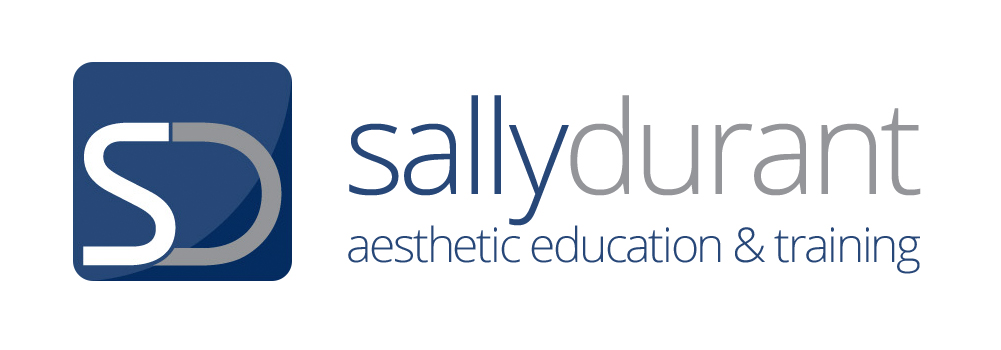 THE SALLY DURANT LEVEL 4 STUDENT TUTORIAL LOGYour designated tutor will carry out scheduled tutorials with you every month to support you in your learning and to ensure your qualification is completed successfully to the agreed time line. Use the document below to keep a record of the tutorial content – the text boxes will grow as you typeYou will need to complete the document below each month to keep a record of your tutorial content.  The document will grow as you input the information. Simply copy and paste the table rows as you need them. You will need to complete the document below each month to keep a record of your tutorial content.  The document will grow as you input the information. Simply copy and paste the table rows as you need them. Student Name Course Tutor NameTutorial log Tutorial log DateTimeMethod (face to face, telephone, citrix, skype)My progress reportQuestions to be asked Issues for discussionNotes taken at tutorial DateTimeMethod (face to face, telephone, citrix, skype)My progress reportQuestions to be asked Issues for discussionNotes taken at tutorial DateTimeMethod (face to face, telephone, citrix, skype)My progress reportQuestions to be asked Issues for discussionNotes taken at tutorial DateTimeMethod (face to face, telephone, citrix, skype)My progress reportQuestions to be asked Issues for discussionNotes taken at tutorial DateTimeMethod (face to face, telephone, citrix, skype)My progress reportQuestions to be asked Issues for discussionNotes taken at tutorial DateTimeMethod (face to face, telephone, citrix, skype)My progress reportQuestions to be asked Issues for discussionNotes taken at tutorial DateTimeMethod (face to face, telephone, citrix, skype)My progress reportQuestions to be asked Issues for discussionNotes taken at tutorial DateTimeMethod (face to face, telephone, citrix, skype)My progress reportQuestions to be asked Issues for discussionNotes taken at tutorial DateTimeMethod (face to face, telephone, citrix, skype)My progress reportQuestions to be asked Issues for discussionNotes taken at tutorial DateTimeMethod (face to face, telephone, citrix, skype)My progress reportQuestions to be asked Issues for discussionNotes taken at tutorial DateTimeMethod (face to face, telephone, citrix, skype)My progress reportQuestions to be asked Issues for discussionNotes taken at tutorial DateTimeMethod (face to face, telephone, citrix, skype)My progress reportQuestions to be asked Issues for discussionNotes taken at tutorial DateTimeMethod (face to face, telephone, citrix, skype)My progress reportQuestions to be asked Issues for discussionNotes taken at tutorial DateTimeMethod (face to face, telephone, citrix, skype)My progress reportQuestions to be asked Issues for discussionNotes taken at tutorial 